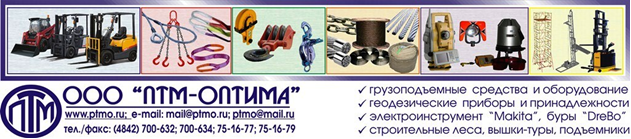 Опросный лист на изготовление крана мостового опорного электрического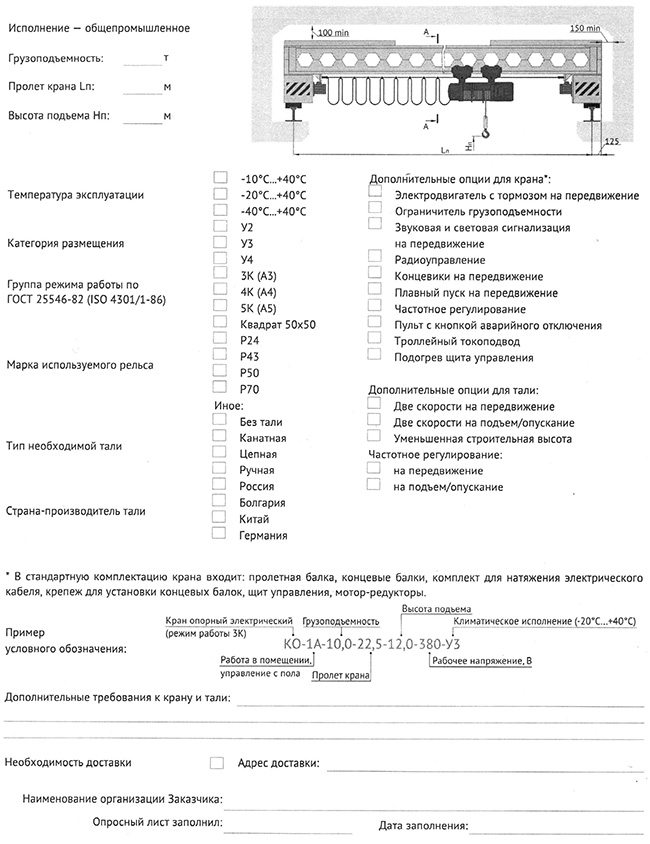 